Hayton and Burnby Parish Councilwww.haytonandburnbypc.co.ukTel: 01759 301386  Email; clerk@jigreen.plus.comClerk: Joanna Green, 29 Barmby Road, Pocklington, York, YO42 2DLDear CouncillorA meeting of Hayton and Burnby Parish Council will be held on Thursday 9th November 2017 in Hayton Village Hall, at 7.30pm.  You are summoned to attend, if you are unable to attend, would you please contact me in order that I can record your apologies.Members of the public are welcome to attend the meeting and may address the council during the Public Participation period. An agenda for the meeting is shown below.Joanna Green, clerk to the council.  3/11/17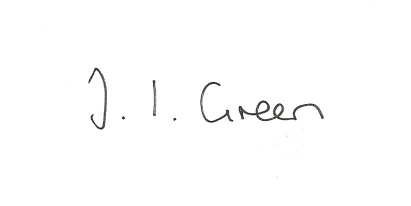 104/17 Welcome and Apologies105/17 Declaration of Interest.  The Parish Councils Code of Conduct. To record any declarations of interest by any member in respect of items on this agenda.106/17 To resolve that the meeting is temporarily suspended to allow for a period of Public Participation 107/17  To approve the minutes of the Parish Council meeting held on 5th October 2017 108/17 To receive clerk's report on matters being progressed from previous meetingsBeck and DrainageNeighbourhood Development PlanWestern Parishes Liaison Group109/17 To consider what action the Parish Council should take regarding its request for the recycling / waste disposal centre to be re-sited.110/17 PlanningTo receive notice of dismissal of appealProposal: OUTLINE - Mixed Use Development including: Erection of up to 380dwellings etc.Location: Land North And East Of Mayfields, The Balk, PocklingtonAppellant: Gladman Developments LtdAppeal Type: Refusal of planning permission Appeal Process: Public Inquiry111/17 AccountsBank balance				£8655.91To approve the payment below:Clerk's salary October		 £145.00Zurich Municipal insurance	£289.32	112/17 Correspondence:ERYC - Name Banks for new developmentsERYC - suggestions of topics for Overview and Scrutiny CommitteesERYC - rough sleepers estimate morning of Wed 27 NovemberMike Mitchell - Hull & East Yorkshire Villagers at War exhibition at North Ferriby 11 - 12 Nov.Julie Tucker - community magazine printingERYC - Antisocial Behaviour StatisticsERYC- Review of Internal Drainage BoardsClerks & Councils DirectHumberside Police newsletterHumberside Police dates of surgeries - Market Weighton Library on the 15th November from 10:00 - 11:00 hrsThe Village Hall, Shiptonthorpe on 23rd November from 10:30 -11:30 hrsERYC- Joint Minerals Site AssessmentJohn Christie - invitation to meeting at Bainton about village bus services. St Andrew's Church, Wed 22 Nov at 7.30pm113/17 Councillors reports114/17 Date of next meeting